                                                                        Al Comando Polizia Locale                                                  del Comune di                                                    ZOAGLI (GE)						 (e-mail: polizia.municipale@comune.zoagli.ge.it)Oggetto: richiesta copia di rapporto d’incidente stradale (artt. 11 C.d.S. e 21 Reg. Es.)Ai sensi e per gli effetti dell’art. 38 e 76 del DPR. 445/00 dichiaro quanto segue:1) di essere …………………………….… nato a ……………………………… (……) il …………… e residente a ……………………………… (……) via/piazza ……………………………………… civ. n° …….. telefono ……….……………………….… e di richiedere con la presente copia del sinistro stradale redatta dal personale appartenente al vostro Comando in merito a quanto  avvenuto in Zoagli in data ……………………… alle ore ……… c.a. nella via/piazza ……………........……….................….. con feriti (1) (2)                 senza feriti;2) di avere un legittimo interesse all’ottenimento di tale documento ai sensi dell’art. 22 delle L.241/90 in quanto sono: (barrare con una croce sulla voce che interessa e completare)	parte coinvolta nell’accaduto.	legale della parte coinvolta nell’accaduto (indicare di seguito cognome e nome della parte tutelata) ……….……………………………………………………………………………………….. 	rappresentante o perito della compagnia assicuratrice …………………………. con sede a ………………….. della parte (indicare di seguito cognome e nome della parte) ………………………………………………………………………. Con la presente m’impegno a ritirare personalmente (o tramite delegato di cui indico di seguito le  generalità…………………………………………………………………………………………….) presso il Comando il documento richiesto, quando lo stesso sarà disponibile. Con la presente richiedo che mi sia trasmesso quanto sopra al seguente indirizzo e-mail:…………………………………………………………………………. . ATTENZIONE: allegare necessariamente alla presente:- la ricevuta di pagamento di € 30,00 (incidente senza feriti) attestante il versamento sul conto corrente IBAN IT49I0617532110000002362690 intestato al Servizio Tesoreria del Comune di Zoagli ed indicante nella causale “POLIZIA LOCALE: richiesta copia di rapporto sinistro stradale avvenuto il ……..…. alle ore ……..”;- la ricevuta di pagamento di € 40,00 (incidente con feriti) attestante il versamento sul conto corrente IBAN IT49I0617532110000002362690 intestato al Servizio Tesoreria del Comune di Zoagli ed indicante nella causale “POLIZIA LOCALE: richiesta copia di rapporto sinistro stradale avvenuto il ……..…. alle ore ……..”;- la fotocopia di un documento d’identità in corso di validità. Con la presente dichiaro di non aver presentato querela. Dichiaro di aver già presentato querelaZoagli, …………………						            Il richiedente	    					                                                  …………………………….In data.............. si rilascia copia del sinistro stradale verificatosi in data .................. e registrato al nr. ....................... del Registro sinistri al Sig. ……………………………………..………. che a tal uopo ha pagato la prescritta somma di € 30,00 o € 40,00 (ricevuta nr. ……………………… del ……………………………..).                       Il ricevente					                      L’operatore di P.L.          ………………………………….		                       (matr. ..…)  …………………………….Dichiarazione obbligatoria:Ai sensi e per gli effetti dell’art. 38 e 76 del DPR. 445/00 dichiaro quanto segue: 1) di essere …………………………………………………………….… nata/o a …………………………….……………… (……)                 il …..…………… e residente a ………………………………...........(……)                in via/piazza ….................................……………………………………… civ. n° ……..                           telefono …………………..………….…2) che a seguito del sinistro stradale con feriti avvenuto in Zoagli il giorno …….……………… alle ore ………… c.a.   nella via/piazza ……...................………........……….................…...............................              NON HO presentato querela     HO già presentato querelaZoagli, …………………						            Il dichiarante									…………………………….N.B. IN CASO DI INCOMPLETA COMPILAZIONE DELLA PRESENTE RICHIESTA IL RAPPORTO DI INCIDENTE STRADALE NON SARA' CONSEGNATO.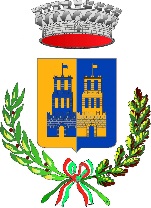 Comune di Zoagli            Comune Metropolitano di Genova                 COMANDO POLIZIA LOCALE